Plamen 2014 -2015Branný závod – Bohunice10. října 2015Závod se konal v Bohunicích. Na soutěž jsme se připravili jen s družstvem dorostenců. Mladší žáci na soutěž nejeli, protože jsme přijali mnoho nových žáků a nestihli jsme se na tuto soutěž připravit.Dorostenci nezklamali a vyhráli svou kategorii.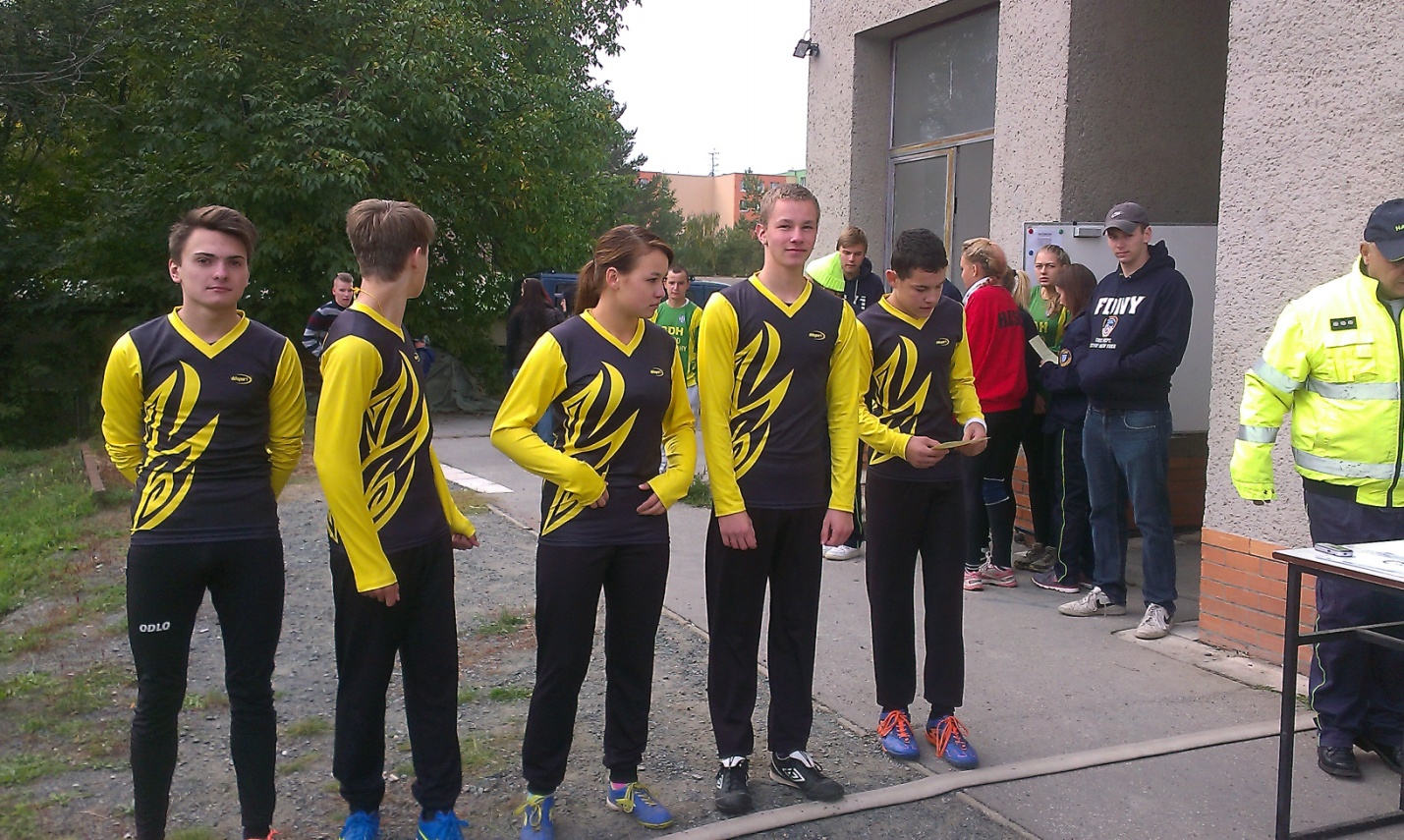 Útěchov: Tomáš Pospíšil, Dominik Pavelka, Marcela Petrašová, Marek Jarušek a                                 Vladimír Sáňka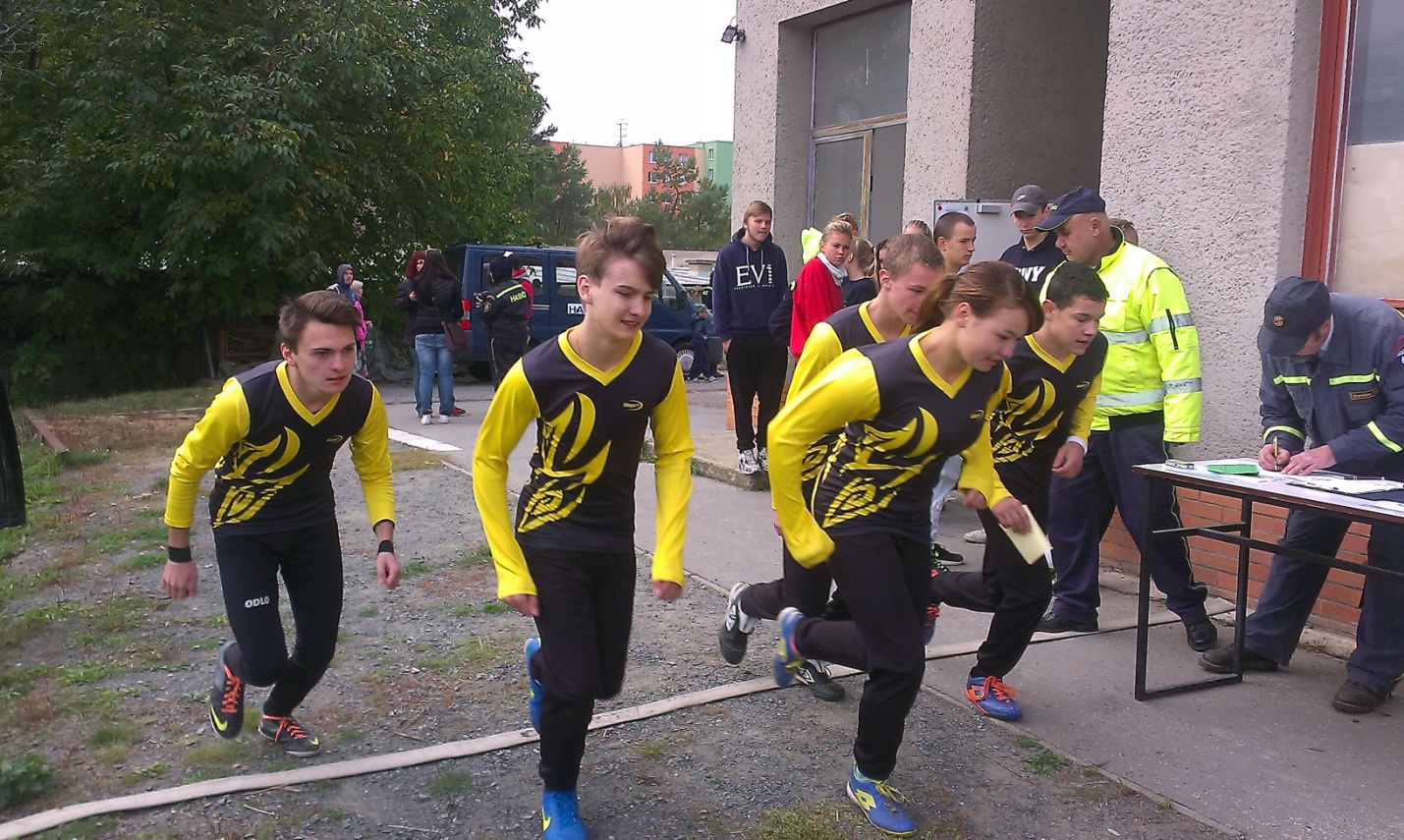 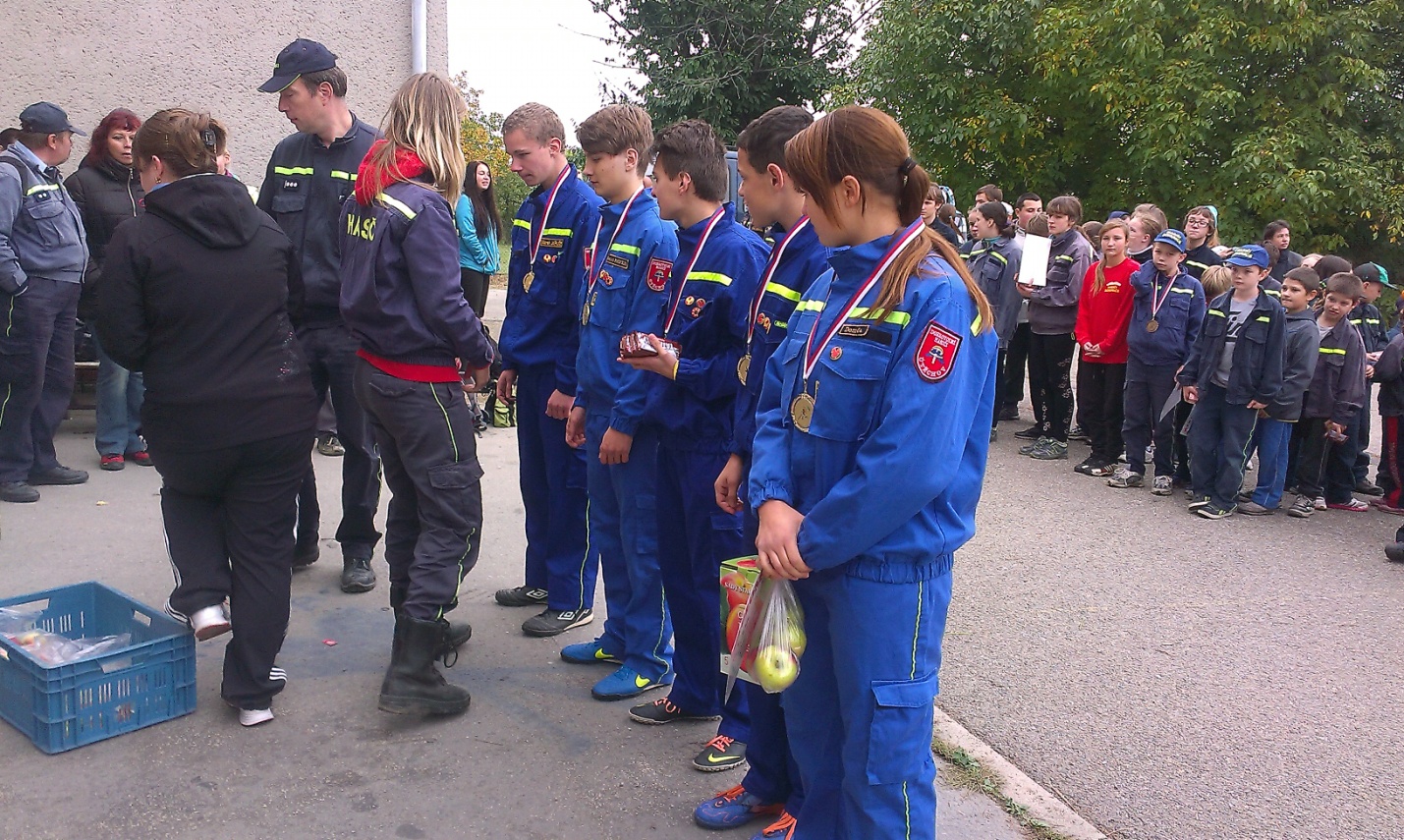 zapsala -  Lucie SáňkováDorost –smíšené družstvoDorost –smíšené družstvoDorost –smíšené družstvoDorost –smíšené družstvoDorost –smíšené družstvoDorost –smíšené družstvoDorost –smíšené družstvoDorost –smíšené družstvoDorost –smíšené družstvoDorost –smíšené družstvoDorost –smíšené družstvoDorost –smíšené družstvoDorost –smíšené družstvoDorost –smíšené družstvoDorost –smíšené družstvoDorost –smíšené družstvoDorost –smíšené družstvoDorost –smíšené družstvoDorost –smíšené družstvoDorost –smíšené družstvoDružstvočas na tratičekací časčistý častrestné bodytrestné bodytrestné bodytrestné bodytrestné bodytrestné bodytrestné bodytrestné bodytrestné bodytrestné bodytrestné bodytrestné bodytrestné bodytrestné bodyVýsledný časpořadíDružstvočas na tratičekací časčistý časstřelbaAzimutpřeskokpřeskokšplhšplhUrčování RHPUrčování RHPUrč. Věcných prostředkůUrč. Věcných prostředkůpr.pom.pr.pom.Optická signalizacecelkemVýsledný časpořadíÚtěchov48,109,4038,304000000011000543,301.Bosonohy46,085,1840,506000000011000747,502.Královo Pole51,209,1642,0460006611001101456,043.Jundrov59,152,0057,158033151533336612501,47,154.